Bibliobus U.P.Search results for "Wahlberg, Mark"Author / TitleYearSupport / GenreNotice nr.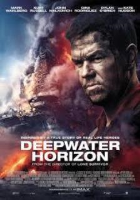 Berg, PeterDeepwater2017DVDDrama774579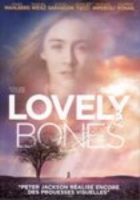 Jackson, PeterLovely bones2010DVDFantastic772163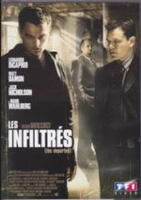 Scorsese, MartinLes infiltrés2007DVDCrime fiction771758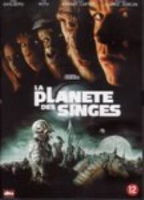 Burton, TimLa planète des singes2004DVDScience-fiction771977